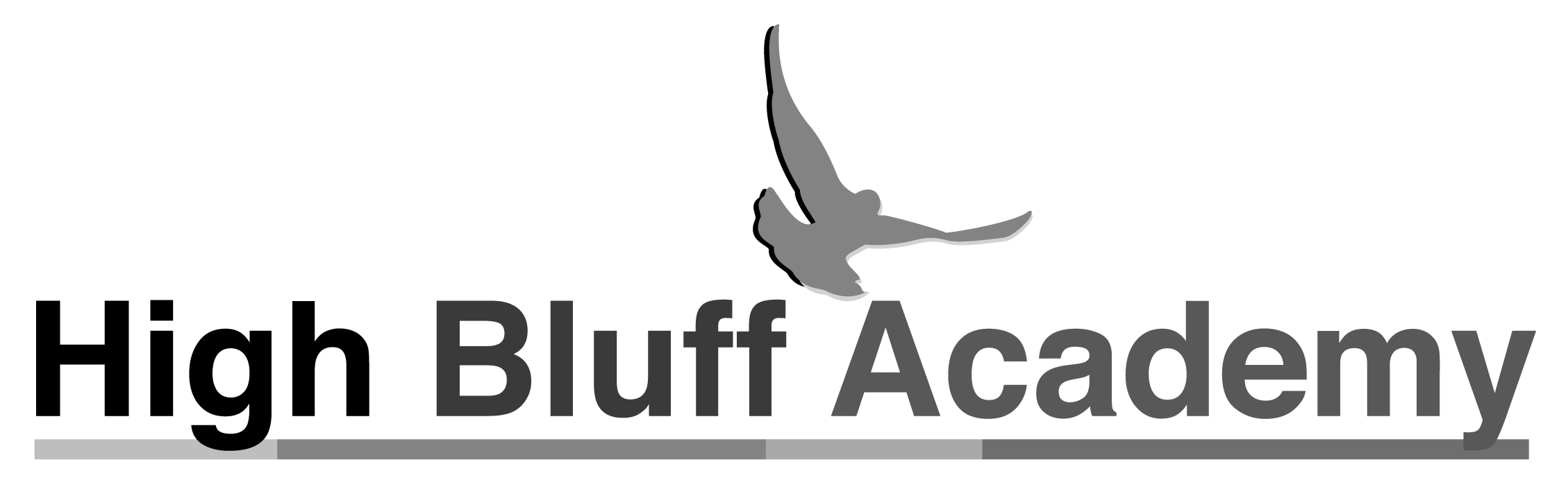   Calendar for 2016-2017SunMonTueWedThuFriSatAug29Aug30 Aug  3112345H6789101112131415161718192021222324252627282930SunMonTueWedThuFriSat2345678910111213141516171819202122232425262728293031SunMonTueWedThuFriSat1234567891011H12131415161718192021H22H23H24H25H2627282930SunMonTueWedThuFriSat12345678910111213141516171819H20H21H22H23H242526H27H28H29H30H31SunMonTueWedThuFriSat12H345678910111213141516H1718192021222324252627282930INS31INSCalendar KeyD            1-5-7 Days (Underlined)D            2-4-6 Days (Not Underlined)H            All School HolidayC            No SchoolINS         Inservice for Staff – No StudentsPREP     Teacher Prep Day – No StudentsSunMonTueWedThuFriSat2345678910H11H12H13H14H15161718192021222324252627282930SunMonTueWedThuFriSat1234567891011121314151617181920212223242526272829H30  31SunMonTueWedThuFriSat123456789101112131415161718192021222324252627282930Calendar KeyD            1-5-7 Days (Underlined)D            2-4-6 Days (Not Underlined)H            All School HolidayC            No SchoolINS         Inservice for Staff – No StudentsPREP     Teacher Prep Day – No StudentsSunMonTueWedThuFriSat1234567891011121314151617H181920H2122232425262728SunMonTueWedThuFriSat12345678910111213141516171819202122232425262728293031